Jiří SuchýUmělecký záběr Jiřího Suchého (* 1931) je úctyhodný. U jeho jména zpravidla bývá uváděno, že je herec, spisovatel, divadelní režisér, hudebník, skladatel, grafik, filmař, autor textů, někdy je označován za komika nebo divadelníka, dokonce u něho najdeme výraz sběratel. Podívejme se na část jeho divadelního působení.  Pracovní list pro žáky středních škol je součástí kolekce Velká jména české literatury, která je věnována vybraným autorům narozeným nebo zemřelým v roce s jedničkou na konci. Cílem je připomenout všestranného představitele českého kulturního života, který spoluvytváří od konce 50. let minulého století do současnosti. Jiří Suchý________________________________________________________Charakterizujte přínos divadla Semafor v oblasti divadelních žánrů:……………………………………………………………………………………………………………………………………………………………………………………………………………………………………………………………………………………………………………………………………………………………………………………………………………………………………………………………………………………………………………………………………………………………………………………………………………………………………………………………………………………………………………………………………………………………………………………………………………………………………………………………………………………………………………………………………………………………………………………………………………………………………………………………………………………………………………………………………………………………………………………………………………………………………………………………………………………………………………………………………………………………………………………………………………………………………………………………………………………………………………………………………………………………………………………………………………………………………………………………………Co jsem se touto aktivitou naučil(a):………………………………………………………………………………………………………………………………………………………………………………………………………………………………………………………………………………………………………………………………………………………………………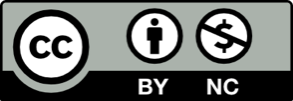 